О внесении изменений в постановление Администрации 
Североуральского городского округа от 27.11.2018 № 1247 
«Об организации бесплатного питания обучающихся в муниципальных общеобразовательных организациях, расположенных на территории Североуральского городского округа»В целях укрепления здоровья и профилактики хронических 
заболеваний детей, обеспечения полноценным питанием обучающихся, 
создания равных условий получения образования обучающимися из различных социальных слоев населения Североуральского городского округа, в соответствии с Федеральным законом от 29 декабря 2012 года № 273-ФЗ «Об образовании 
в Российской Федерации», Законом Свердловской области от 15 июля 2013 года № 78-ОЗ «Об образовании в Свердловской области», постановлением Правительства Свердловской области от 05.03.2014 № 146-ПП «Об обеспечении питанием обучающихся по очной форме обучения в государственных общеобразовательных организациях Свердловской области, муниципальных общеобразовательных организациях, расположенных на территории Свердловской области, обособленных структурных подразделениях государственных общеобразовательных организаций Свердловской области 
и частных общеобразовательных организациях по имеющим государственную аккредитацию основным общеобразовательным программам, расположенных 
на территории Свердловской области», согласно Порядку предоставления субсидии из областного бюджета местным бюджетам на осуществление мероприятий по обеспечению питанием обучающихся в муниципальных общеобразовательных организациях, предусмотренному Государственной программой Свердловской области «Развитие системы образования 
в Свердловской области до 2024 года», утвержденной постановлением Правительства Свердловской области от 29.12.2016 № 919-ПП, Администрация Североуральского городского округа ПОСТАНОВЛЯЕТ:1. Внести в постановление Администрации Североуральского городского округа от 27.11.2018 № 1247 «Об организации бесплатного питания обучающихся в муниципальных общеобразовательных организациях, расположенных 
на территории Североуральского городского округа» изменения, изложив подпункт 3 пункта 2 в следующей редакции:«3) одноразового горячего бесплатного питания (завтрак или обед) 
для учащихся, являющихся детьми-сиротами, детьми, оставшимися без попечения 
родителей, лицам из числа детей-сирот и детей, оставшихся без попечения родителей, детьми из семей, имеющих среднедушевой доход ниже величины прожиточного минимума, установленного в Свердловской области, детьми 
из многодетных семей, обучающихся в муниципальных общеобразовательных организациях, расположенных на территории Североуральского городского округа;».2. Опубликовать настоящее постановление в газете «Наше слово» и на сайте Администрации Североуральского городского округа.И.о. Главы Североуральского городского округа				             С.А. Золотарева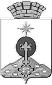 АДМИНИСТРАЦИЯ СЕВЕРОУРАЛЬСКОГО ГОРОДСКОГО ОКРУГА ПОСТАНОВЛЕНИЕАДМИНИСТРАЦИЯ СЕВЕРОУРАЛЬСКОГО ГОРОДСКОГО ОКРУГА ПОСТАНОВЛЕНИЕ15.04.2019                                                                                                         № 417                                                                                                        № 417г. Североуральскг. Североуральск